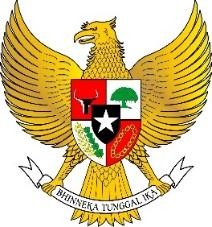 BUPATI POLEWALI MANDAR                                                                                                                                                               PROVINSI SULAWESI BARAT                            KEPUTUSAN BUPATI POLEWALI MANDARNOMOR 420 TAHUN 2021TENTANGPERUBAHAN ATAS KEPUTUSAN BUPATI NOMOR 279 TAHUN 2021 TENTANG PEMBENTUKAN TIM PERCEPATAN DAN PERLUASAN DIGITALISASI DAERAH KABUPATEN POLEWALI MANDAR                                      BUPATI POLEWALI MANDAR,     Menimbang   :     bahwa  berdasarkan keputusan rapat koordinasi awal Tim Percepatan dan Perluasan Digitalisasi Daerah Kabupaten Polewali Mandar tanggal 21 April 2021, dimana salahsatu kesimpulan rapat adalah diperlukan penambahan stakeholder terkait lainnya guna memaksimalkan peran tim  dalam  rangka  memperluas  akseptansi  dan percepatan digitalisasi di daerah guna mendukung kelancaran seluruh transaksi ekonomi serta efisiensi dalam pengelolaan fiskal daerah, maka perlu dilakukan Perubahan Atas Keputusan Bupati Nomor 279 Tahun 2021 Tentang Pembentukan Tim Percepatan Dan Perluasan Digitalisasi Daerah Kabupaten Polewali Mandar, yang ditetapkan dengan Keputusan Bupati;Mengingat    :   1. 	Undang-Undang Nomor 26 Tahun 2004 tentang pembentukan Provinsi Sulawesi Barat (Lembaran Negara tahun Nomor 105, Tambahan Lembaran Negara Republik Indonesia Nomor 4422);                           2. Undang-Undang  Nomor  23  Tahun  2014  tentang Pemerintahan Daerah (Lembaran Negara Republik Indonesia Tahun 2014 nomor 244, Tambahan Lembaran Negara Republik Indonesia Nomor 5587) sebagaimana telah beberapa kali diubah terakhir dengan Undang-Undang Nomor 11 Tahun 2020 tentang Cipta Kerja (Lembaran Negara Republik Indonesia Tahun 2020 Nomor 245), Tambahan Lembaran Negara Republik Indonesia Nomor 6573);3.	Peraturan  Pemerintah  Nomor  74  Tahun  2005 tentang Perubahan Nama Kabupaten Polewali Mamasa Menjadi Kabupaten Polewali Mandar (Lembaran Negara Republik Indonesia Tahun 2005 Nomor 160);Peraturan  Pemerintah  Nomor  12  Tahun  2019 tentang Pengelolaan Keuangan Daerah (Lembaran Negara Republik Indonesia Tahun 2019 Nomor 42, Tambahan Lembaran  Negara Republik Indonesia Nomor 6322);Memperhatikan    :   	Nota Kesepahaman antara Kementerian Koordinator Perekonomian, Kementerian Dalam Negeri, Bank Indonesia, Kementerian Keuangan dan Kementerian Komunikasi dan Informatika Nomor : NK-1/II/2020, Nomor : 119/1380/SJ, Nomor : 22/2/NK/GBI/2020, Nomor       :       PRJ-1/MK.07/2020,       Nomor       :2/Mou/M.KOMINFO/HK.04.02/02/2020 tentang Koordinasi Percepatan dan Perluasan Elektronifikasi Transaksi Pemerintah Daerah Dalam Rangka Mendukung Tata Kelola Keuangan, Keuangan Inklusif dan Perekonomian Nasional;MEMUTUSKANMenetapkan      :LAMPIRAN KEPUTUSAN BUPATI POLEWALI MANDARNOMOR      : 420 TAHUN 2021TANGGAL   : 28 APRIL 2021SUSUNAN KEANGGOTAAN TIM PERCEPATAN DAN PERLUASAN DIGITALISASI DAERAH KABUPATEN POLEWALI MANDARBUPATI POLEWALI MANDAR,ttdANDI IBRAHIM MASDARKESATU   :Mengubah Keputusan Bupati Nomor 279 Tahun 2021 tentang Pembentukan Tim Percepatan Dan Perluasan Digitalisasi Daerah Kabupaten Polewali Mandar.KEDUAKETIGA   :  :Perubahan sebagaimana dimaksud diktum kesatu adalah:Menambahkan Wakil Ketua II Tim Percepatan Dan Perluasan Digitalisasi Daerah Kabupaten Polewali Mandar Yakni Asisten Administrasi Perekonomian Dan Pembangunan Setda;Keanggotaan Tim Percepatan Dan Perluasan Digitalisasi Daerah Kabupaten Polewali Mandar yang semula tertulis Kepala BPKAD Kabupaten Polewali Mandar diubah menjadi Kepala Badan Keuangan;Menambahkan Keanggotaan Tim Percepatan Dan Perluasan Digitalisasi Daerah Kabupaten Polewali Mandar Yakni Kepala Balitbangren, Kepala Bagian Hukum, Kepala Bagian Ekonomi Setda, Pimpinan Cabang Bank Negara Indonesia Polewali Mandar, Pimpinan Cabang Bank Rakyat Indonesia Polewali Mandar, Pimpinan Cabang Bank Mandiri Polewali Mandar, Camat Polewali, dan Camat Wonomulyo.Keputusan  Bupati  ini  mulai  berlaku  pada  tanggal ditetapkan.                        Ditetapkan di Polewali Mandar                     pada tanggal  28 April 2021                  BUPATI POLEWALI MANDAR,                                               ttd                    ANDI IBRAHIM MASDARNoJabatan/InstansiKedudukan Dalam Tim1231.Bupati Polewali MandarKetua2.Sekretaris Daerah Kabupaten PolewaliMandarKetua Pelaksana Harian3.Deputi Kepala Perwakilan BI ProvinsiSulawesi BaratWakil Ketua I4Asisten Administrasi Perekonomian dan Pembangunan SetdaWakil Ketua II5.Kepala Badan Pendapatan Sekretaris6.Kepala Badan Keuangan Anggota7.Kepala BalitbangrenAnggota8.Kepala Dinas Perhubungan Anggota9.Kepala Dinas Pemuda, olahraga danPariwisata  Anggota 10.Kepala Dinas Komunikasi dan Informatika ,Statistik dan Persandian Anggota11.Kepala  Dinas Perindustrian, Perdagangan,Koperasi,Usaha Kecil dan MenengahAnggota12.Kepala Dinas Kesehatan Anggota13.Kepala Bagian Hukum Dan Perundang-Undangan SetdaAnggota14.Kepala Bagian Ekonomi SetdaAnggota15.Pimpinan Cabang Bank  Sulselbar PolewaliMandarAnggota16.Pimpinan Cabang Bank Negara Indonesia Polewali Mandar  Anggota17.Pimpinan Cabang Bank  Rakyat Indonesia Polewali MandarAnggota18.Pimpinan Cabang Bank  Mandiri Polewali MandarAnggota19.Camat PolewaliAnggota20.Camat WonomulyoAnggota